BOARD OF ASSESSORS REGULAR MEETING AGENDAApril 10, 2023 @ 4:00 PMOpen meeting law for any member participating remotely in accordance with Regulation 940, CMR 29.10 can call the office at 508-885-7500 extension 121The meeting scheduled on March 13, 2023, was cancelled and rescheduled for April 10, 2023Review and vote to approve meeting minutes from February 27, 2023 The next regular board meeting is scheduled for May 8, 2023Real Estate:Vote to approve February’s monthly list of exemptions and abatements for FY23               $7,012.73Vote to approve March’s monthly list of exemptions and abatements for FY23                   $500.00Personal Property:Vote to approve February’s monthly list of abatements for FY23				$575.02Motor Vehicle:Vote to approve 92+ abatement applications Vote to deny 1 abatement application	Vote to approve February’s monthly list of abatements for 2022				$88.09Vote to approve February’s monthly list of abatements for 2023				$2,025.05Vote to approve February’s monthly list of abatements for 2020				$321.56Vote to approve February’s monthly list of abatements for 2022				$124.31Vote to approve February’s monthly list of abatements for 2023				$11,872.33Vote to approve warrant and commitment for 2023-02					$157,541.68Vote to approve warrant and recommitment for 2021-33				$107.63 Vote to approve warrant and recommitment for 2022-31				$201.64Vote to approve warrant and recommitment for 2023-30				$37.49	Boat Excise:Vote to approve February’s monthly list of Boat Excise abatements			$15.00Appellate Tax Board:We have received notice for hearings for FY22 filings from ZPT Energy Solutions II, LLC v. Spencer Docket No.’s F345684, F345685, F345682, & F345683 for May 22nd. Waiting to hear from Town Council, who will be representing the Town of Spencer if a settlement is not reached in time.DOR:The Board need to review and vote to approve the MDM-1 form for FY23 and the Veterans Exemption form and the Assessor will sign and submit for reimbursement. Old Business:Nothing at this timeNew Business:Sarah has completed and passed IAAO Course 101 or 201 The Market Approach to ValuationApplied Geographics quote and ownership by Sanborn Map CompanyBOARD OF ASSESSORS REGULAR MEETING AGENDAApril 10, 2023 @ 4:00 PM(Continued)Executive Session:The Board needs to enter executive session G.L. c. 30A, §21 (a) purpose 7 - To comply with, or act under the authority of, any general or special law or federal grant-in-aid requirements, citing the statutory right to privacy to discuss Applications for Statutory Exemptions (Ch 59 § 60), Return of property held for Charitable purposes (Chapter 59 §5 Clauses 3b, 5, 5A, 5B & 5C), Form of List return for 2nd home personal property (Chapter 59 § 29) and Real Estate abatement applications (Chapter 59 § 59).See general Laws Chapter 59 § 32 for Schedules not open to public inspection.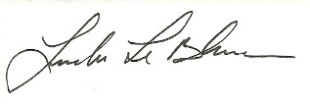 Linda LeBlanc, MAA